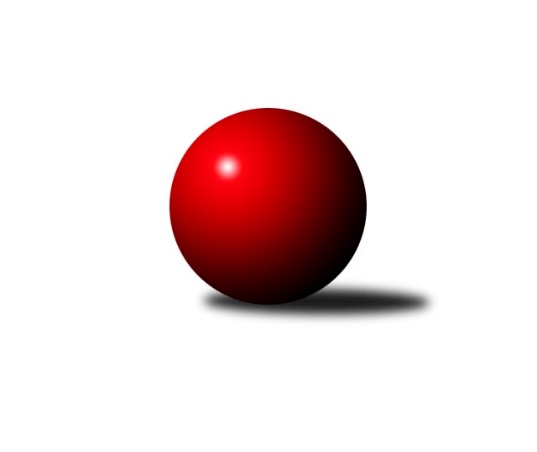 Č.8Ročník 2011/2012	28.4.2024 3. KLM C 2011/2012Statistika 8. kolaTabulka družstev:		družstvo	záp	výh	rem	proh	skore	sety	průměr	body	plné	dorážka	chyby	1.	TJ Prostějov ˝A˝	8	6	0	2	41.0 : 23.0 	(106.5 : 85.5)	3179	12	2108	1071	23	2.	SK Camo Slavičín ˝A˝	8	6	0	2	37.0 : 27.0 	(97.5 : 94.5)	3134	12	2138	995	27.8	3.	TJ Horní Benešov ˝A˝	8	5	1	2	39.5 : 24.5 	(100.5 : 91.5)	3200	11	2171	1030	27.3	4.	TJ Spartak Přerov ˝B˝	8	5	0	3	40.5 : 23.5 	(106.5 : 85.5)	3187	10	2165	1022	27.1	5.	KK Zábřeh ˝B˝	8	5	0	3	38.0 : 26.0 	(109.5 : 82.5)	3169	10	2148	1021	29.3	6.	SKK Ostrava ˝A˝	8	5	0	3	35.0 : 29.0 	(109.0 : 83.0)	3134	10	2120	1013	37.4	7.	SKK Jeseník ˝A˝	8	3	2	3	31.0 : 33.0 	(95.0 : 97.0)	3062	8	2088	975	39	8.	TJ  Krnov ˝A˝	8	3	1	4	27.0 : 37.0 	(86.5 : 105.5)	3095	7	2124	971	43.8	9.	TJ Sokol Michálkovice ˝B˝	8	3	0	5	32.0 : 32.0 	(95.0 : 97.0)	3124	6	2128	996	36	10.	TJ Sokol Machová ˝A˝	8	2	1	5	25.0 : 39.0 	(79.5 : 112.5)	3056	5	2096	960	37.6	11.	HKK Olomouc ˝B˝	8	2	0	6	21.0 : 43.0 	(84.0 : 108.0)	3042	4	2104	937	37.6	12.	TJ Tatran Litovel ˝A˝	8	0	1	7	17.0 : 47.0 	(82.5 : 109.5)	3073	1	2109	965	33.8Tabulka doma:		družstvo	záp	výh	rem	proh	skore	sety	průměr	body	maximum	minimum	1.	KK Zábřeh ˝B˝	4	4	0	0	25.0 : 7.0 	(59.0 : 37.0)	3275	8	3342	3246	2.	SK Camo Slavičín ˝A˝	4	4	0	0	22.0 : 10.0 	(52.5 : 43.5)	3217	8	3258	3161	3.	TJ Prostějov ˝A˝	5	4	0	1	27.0 : 13.0 	(67.5 : 52.5)	3135	8	3169	3075	4.	TJ Horní Benešov ˝A˝	5	4	0	1	25.5 : 14.5 	(60.5 : 59.5)	3216	8	3291	3159	5.	SKK Ostrava ˝A˝	3	3	0	0	19.0 : 5.0 	(49.5 : 22.5)	3048	6	3136	2996	6.	TJ Spartak Přerov ˝B˝	4	3	0	1	23.0 : 9.0 	(57.5 : 38.5)	3337	6	3386	3263	7.	TJ Sokol Michálkovice ˝B˝	3	2	0	1	17.0 : 7.0 	(41.5 : 30.5)	3058	4	3098	3016	8.	TJ Sokol Machová ˝A˝	3	2	0	1	15.0 : 9.0 	(38.5 : 33.5)	3130	4	3161	3114	9.	TJ  Krnov ˝A˝	3	2	0	1	11.0 : 13.0 	(33.0 : 39.0)	3034	4	3148	2966	10.	SKK Jeseník ˝A˝	5	1	2	2	20.0 : 20.0 	(62.5 : 57.5)	3088	4	3106	3069	11.	HKK Olomouc ˝B˝	5	2	0	3	16.0 : 24.0 	(56.0 : 64.0)	3142	4	3247	3043	12.	TJ Tatran Litovel ˝A˝	4	0	1	3	11.0 : 21.0 	(45.5 : 50.5)	3078	1	3107	3037Tabulka venku:		družstvo	záp	výh	rem	proh	skore	sety	průměr	body	maximum	minimum	1.	TJ Prostějov ˝A˝	3	2	0	1	14.0 : 10.0 	(39.0 : 33.0)	3194	4	3244	3166	2.	SKK Jeseník ˝A˝	3	2	0	1	11.0 : 13.0 	(32.5 : 39.5)	3054	4	3184	2828	3.	TJ Spartak Přerov ˝B˝	4	2	0	2	17.5 : 14.5 	(49.0 : 47.0)	3150	4	3176	3090	4.	SK Camo Slavičín ˝A˝	4	2	0	2	15.0 : 17.0 	(45.0 : 51.0)	3113	4	3153	3084	5.	SKK Ostrava ˝A˝	5	2	0	3	16.0 : 24.0 	(59.5 : 60.5)	3151	4	3332	3038	6.	TJ Horní Benešov ˝A˝	3	1	1	1	14.0 : 10.0 	(40.0 : 32.0)	3195	3	3282	3104	7.	TJ  Krnov ˝A˝	5	1	1	3	16.0 : 24.0 	(53.5 : 66.5)	3107	3	3183	2992	8.	KK Zábřeh ˝B˝	4	1	0	3	13.0 : 19.0 	(50.5 : 45.5)	3133	2	3242	2960	9.	TJ Sokol Michálkovice ˝B˝	5	1	0	4	15.0 : 25.0 	(53.5 : 66.5)	3137	2	3223	3012	10.	TJ Sokol Machová ˝A˝	5	0	1	4	10.0 : 30.0 	(41.0 : 79.0)	3041	1	3185	2939	11.	HKK Olomouc ˝B˝	3	0	0	3	5.0 : 19.0 	(28.0 : 44.0)	3008	0	3077	2965	12.	TJ Tatran Litovel ˝A˝	4	0	0	4	6.0 : 26.0 	(37.0 : 59.0)	3072	0	3171	2915Tabulka podzimní části:		družstvo	záp	výh	rem	proh	skore	sety	průměr	body	doma	venku	1.	TJ Prostějov ˝A˝	8	6	0	2	41.0 : 23.0 	(106.5 : 85.5)	3179	12 	4 	0 	1 	2 	0 	1	2.	SK Camo Slavičín ˝A˝	8	6	0	2	37.0 : 27.0 	(97.5 : 94.5)	3134	12 	4 	0 	0 	2 	0 	2	3.	TJ Horní Benešov ˝A˝	8	5	1	2	39.5 : 24.5 	(100.5 : 91.5)	3200	11 	4 	0 	1 	1 	1 	1	4.	TJ Spartak Přerov ˝B˝	8	5	0	3	40.5 : 23.5 	(106.5 : 85.5)	3187	10 	3 	0 	1 	2 	0 	2	5.	KK Zábřeh ˝B˝	8	5	0	3	38.0 : 26.0 	(109.5 : 82.5)	3169	10 	4 	0 	0 	1 	0 	3	6.	SKK Ostrava ˝A˝	8	5	0	3	35.0 : 29.0 	(109.0 : 83.0)	3134	10 	3 	0 	0 	2 	0 	3	7.	SKK Jeseník ˝A˝	8	3	2	3	31.0 : 33.0 	(95.0 : 97.0)	3062	8 	1 	2 	2 	2 	0 	1	8.	TJ  Krnov ˝A˝	8	3	1	4	27.0 : 37.0 	(86.5 : 105.5)	3095	7 	2 	0 	1 	1 	1 	3	9.	TJ Sokol Michálkovice ˝B˝	8	3	0	5	32.0 : 32.0 	(95.0 : 97.0)	3124	6 	2 	0 	1 	1 	0 	4	10.	TJ Sokol Machová ˝A˝	8	2	1	5	25.0 : 39.0 	(79.5 : 112.5)	3056	5 	2 	0 	1 	0 	1 	4	11.	HKK Olomouc ˝B˝	8	2	0	6	21.0 : 43.0 	(84.0 : 108.0)	3042	4 	2 	0 	3 	0 	0 	3	12.	TJ Tatran Litovel ˝A˝	8	0	1	7	17.0 : 47.0 	(82.5 : 109.5)	3073	1 	0 	1 	3 	0 	0 	4Tabulka jarní části:		družstvo	záp	výh	rem	proh	skore	sety	průměr	body	doma	venku	1.	TJ Spartak Přerov ˝B˝	0	0	0	0	0.0 : 0.0 	(0.0 : 0.0)	0	0 	0 	0 	0 	0 	0 	0 	2.	TJ  Krnov ˝A˝	0	0	0	0	0.0 : 0.0 	(0.0 : 0.0)	0	0 	0 	0 	0 	0 	0 	0 	3.	SKK Jeseník ˝A˝	0	0	0	0	0.0 : 0.0 	(0.0 : 0.0)	0	0 	0 	0 	0 	0 	0 	0 	4.	TJ Sokol Machová ˝A˝	0	0	0	0	0.0 : 0.0 	(0.0 : 0.0)	0	0 	0 	0 	0 	0 	0 	0 	5.	TJ Prostějov ˝A˝	0	0	0	0	0.0 : 0.0 	(0.0 : 0.0)	0	0 	0 	0 	0 	0 	0 	0 	6.	SK Camo Slavičín ˝A˝	0	0	0	0	0.0 : 0.0 	(0.0 : 0.0)	0	0 	0 	0 	0 	0 	0 	0 	7.	KK Zábřeh ˝B˝	0	0	0	0	0.0 : 0.0 	(0.0 : 0.0)	0	0 	0 	0 	0 	0 	0 	0 	8.	SKK Ostrava ˝A˝	0	0	0	0	0.0 : 0.0 	(0.0 : 0.0)	0	0 	0 	0 	0 	0 	0 	0 	9.	TJ Sokol Michálkovice ˝B˝	0	0	0	0	0.0 : 0.0 	(0.0 : 0.0)	0	0 	0 	0 	0 	0 	0 	0 	10.	HKK Olomouc ˝B˝	0	0	0	0	0.0 : 0.0 	(0.0 : 0.0)	0	0 	0 	0 	0 	0 	0 	0 	11.	TJ Horní Benešov ˝A˝	0	0	0	0	0.0 : 0.0 	(0.0 : 0.0)	0	0 	0 	0 	0 	0 	0 	0 	12.	TJ Tatran Litovel ˝A˝	0	0	0	0	0.0 : 0.0 	(0.0 : 0.0)	0	0 	0 	0 	0 	0 	0 	0 Zisk bodů pro družstvo:		jméno hráče	družstvo	body	zápasy	v %	dílčí body	sety	v %	1.	Václav Smejkal 	SKK Jeseník ˝A˝ 	8	/	8	(100%)	22	/	32	(69%)	2.	Petr Pospíšilík 	TJ Prostějov ˝A˝ 	7	/	8	(88%)	23	/	32	(72%)	3.	Bronislav Diviš 	TJ Prostějov ˝A˝ 	7	/	8	(88%)	22.5	/	32	(70%)	4.	Jiří Trnka 	SKK Ostrava ˝A˝ 	6	/	8	(75%)	22	/	32	(69%)	5.	Petr Holas 	SKK Ostrava ˝A˝ 	6	/	8	(75%)	21.5	/	32	(67%)	6.	Miroslav Míšek 	TJ Sokol Machová ˝A˝ 	6	/	8	(75%)	20.5	/	32	(64%)	7.	Petr Vácha 	TJ Spartak Přerov ˝B˝ 	6	/	8	(75%)	20	/	32	(63%)	8.	Petr Řepecký 	TJ Sokol Michálkovice ˝B˝ 	6	/	8	(75%)	18	/	32	(56%)	9.	Michal Smejkal 	SKK Jeseník ˝A˝ 	6	/	8	(75%)	18	/	32	(56%)	10.	Michal Klich 	TJ Horní Benešov ˝A˝ 	5.5	/	7	(79%)	18	/	28	(64%)	11.	Vladimír Mánek 	TJ Spartak Přerov ˝B˝ 	5.5	/	8	(69%)	18	/	32	(56%)	12.	Milan Kanda 	TJ Spartak Přerov ˝B˝ 	5	/	6	(83%)	20	/	24	(83%)	13.	Michal Zych 	TJ Sokol Michálkovice ˝B˝ 	5	/	6	(83%)	14	/	24	(58%)	14.	Michal Albrecht 	KK Zábřeh ˝B˝ 	5	/	8	(63%)	21.5	/	32	(67%)	15.	Miroslav Petřek ml.	TJ Horní Benešov ˝A˝ 	5	/	8	(63%)	20.5	/	32	(64%)	16.	Jiří Fárek 	SKK Jeseník ˝A˝ 	5	/	8	(63%)	19.5	/	32	(61%)	17.	Libor Pekárek ml. 	SK Camo Slavičín ˝A˝ 	5	/	8	(63%)	17.5	/	32	(55%)	18.	Petr Dankovič 	TJ Horní Benešov ˝A˝ 	5	/	8	(63%)	16.5	/	32	(52%)	19.	Martin Marek 	KK Zábřeh ˝B˝ 	5	/	8	(63%)	15	/	32	(47%)	20.	Radek Malíšek 	HKK Olomouc ˝B˝ 	4	/	5	(80%)	12.5	/	20	(63%)	21.	Jan Pernica 	TJ Prostějov ˝A˝ 	4	/	5	(80%)	11	/	20	(55%)	22.	Miroslav Talášek 	TJ Tatran Litovel ˝A˝ 	4	/	6	(67%)	15	/	24	(63%)	23.	Josef Karafiát 	KK Zábřeh ˝B˝ 	4	/	7	(57%)	18	/	28	(64%)	24.	Jiří Michálek 	KK Zábřeh ˝B˝ 	4	/	7	(57%)	18	/	28	(64%)	25.	Roman Rolenc 	TJ Prostějov ˝A˝ 	4	/	7	(57%)	18	/	28	(64%)	26.	Josef Linhart 	TJ Sokol Michálkovice ˝B˝ 	4	/	7	(57%)	16	/	28	(57%)	27.	Stanislav Beňa st.	TJ Spartak Přerov ˝B˝ 	4	/	7	(57%)	14	/	28	(50%)	28.	Jiří Čamek 	TJ Tatran Litovel ˝A˝ 	4	/	7	(57%)	13.5	/	28	(48%)	29.	Jiří Jedlička 	TJ  Krnov ˝A˝ 	4	/	8	(50%)	17.5	/	32	(55%)	30.	Rostislav Gorecký 	SK Camo Slavičín ˝A˝ 	4	/	8	(50%)	16.5	/	32	(52%)	31.	Josef Jurášek 	TJ Sokol Michálkovice ˝B˝ 	4	/	8	(50%)	15.5	/	32	(48%)	32.	Kamil Kubeša 	TJ Horní Benešov ˝A˝ 	4	/	8	(50%)	15	/	32	(47%)	33.	Milan Dovrtěl 	TJ Sokol Machová ˝A˝ 	4	/	8	(50%)	14.5	/	32	(45%)	34.	Bohuslav Čuba 	TJ Horní Benešov ˝A˝ 	4	/	8	(50%)	14	/	32	(44%)	35.	Marek Ollinger 	KK Zábřeh ˝B˝ 	4	/	8	(50%)	13	/	32	(41%)	36.	Petr Černohous 	TJ Prostějov ˝A˝ 	3	/	3	(100%)	7	/	12	(58%)	37.	Václav Ondruch 	KK Zábřeh ˝B˝ 	3	/	4	(75%)	9.5	/	16	(59%)	38.	Jiří Forcek 	TJ  Krnov ˝A˝ 	3	/	4	(75%)	9	/	16	(56%)	39.	Jiří Zimek 	SK Camo Slavičín ˝A˝ 	3	/	5	(60%)	9	/	20	(45%)	40.	Vladimír Korta 	SKK Ostrava ˝A˝ 	3	/	6	(50%)	15	/	24	(63%)	41.	Kamil Axman 	TJ Tatran Litovel ˝A˝ 	3	/	6	(50%)	14	/	24	(58%)	42.	Karel Ivaniš 	SK Camo Slavičín ˝A˝ 	3	/	6	(50%)	13	/	24	(54%)	43.	Miroslav Pytel 	SKK Ostrava ˝A˝ 	3	/	6	(50%)	11.5	/	24	(48%)	44.	Radek Stoklásek 	TJ Sokol Machová ˝A˝ 	3	/	6	(50%)	10.5	/	24	(44%)	45.	Vojtěch Venclík 	TJ Spartak Přerov ˝B˝ 	3	/	6	(50%)	9.5	/	24	(40%)	46.	Pavel Gerlich 	SKK Ostrava ˝A˝ 	3	/	7	(43%)	15.5	/	28	(55%)	47.	Václav Hrejzek 	TJ Sokol Michálkovice ˝B˝ 	3	/	7	(43%)	13.5	/	28	(48%)	48.	Petr Šulák 	SKK Jeseník ˝A˝ 	3	/	8	(38%)	13.5	/	32	(42%)	49.	Vlastimil Skopalík 	TJ Horní Benešov ˝A˝ 	3	/	8	(38%)	13.5	/	32	(42%)	50.	Vlastimil Grebeníček 	TJ Sokol Machová ˝A˝ 	3	/	8	(38%)	12.5	/	32	(39%)	51.	Martin Koraba 	TJ  Krnov ˝A˝ 	3	/	8	(38%)	10.5	/	32	(33%)	52.	Martin Weiss 	TJ  Krnov ˝A˝ 	2	/	3	(67%)	10	/	12	(83%)	53.	Milan Šula 	KK Zábřeh ˝B˝ 	2	/	3	(67%)	8	/	12	(67%)	54.	Aleš Čapka 	HKK Olomouc ˝B˝ 	2	/	4	(50%)	9	/	16	(56%)	55.	Jiří Divila ml. 	TJ Spartak Přerov ˝B˝ 	2	/	4	(50%)	8.5	/	16	(53%)	56.	David Pospíšil 	HKK Olomouc ˝B˝ 	2	/	4	(50%)	8	/	16	(50%)	57.	Radek Foltýn 	SKK Ostrava ˝A˝ 	2	/	5	(40%)	11	/	20	(55%)	58.	Zdeněk Gajda 	SK Camo Slavičín ˝A˝ 	2	/	5	(40%)	8	/	20	(40%)	59.	Jiří Divila st. 	TJ Spartak Přerov ˝B˝ 	2	/	5	(40%)	7.5	/	20	(38%)	60.	Bronislav Fojtík 	SK Camo Slavičín ˝A˝ 	2	/	6	(33%)	13	/	24	(54%)	61.	Jiří Vrba  	SKK Jeseník ˝A˝ 	2	/	6	(33%)	13	/	24	(54%)	62.	Jiří Kropáč 	HKK Olomouc ˝B˝ 	2	/	6	(33%)	12	/	24	(50%)	63.	Pavel Sláma 	SK Camo Slavičín ˝A˝ 	2	/	6	(33%)	11.5	/	24	(48%)	64.	Tomáš Rechtoris 	TJ Sokol Michálkovice ˝B˝ 	2	/	6	(33%)	11	/	24	(46%)	65.	Josef Jurda 	TJ Prostějov ˝A˝ 	2	/	6	(33%)	10	/	24	(42%)	66.	Jan Tögel 	HKK Olomouc ˝B˝ 	2	/	6	(33%)	10	/	24	(42%)	67.	František Baleka 	TJ Tatran Litovel ˝A˝ 	2	/	6	(33%)	10	/	24	(42%)	68.	Dušan Říha 	HKK Olomouc ˝B˝ 	2	/	7	(29%)	12.5	/	28	(45%)	69.	Milan Sekanina 	HKK Olomouc ˝B˝ 	2	/	7	(29%)	12	/	28	(43%)	70.	Libor Tkáč 	SKK Ostrava ˝A˝ 	2	/	7	(29%)	11.5	/	28	(41%)	71.	David Čulík 	TJ Tatran Litovel ˝A˝ 	2	/	7	(29%)	10	/	28	(36%)	72.	Miroslav Znojil 	TJ Prostějov ˝A˝ 	2	/	7	(29%)	9	/	28	(32%)	73.	Vlastimil Kotrla 	TJ  Krnov ˝A˝ 	2	/	8	(25%)	13	/	32	(41%)	74.	Petr Vaněk 	TJ  Krnov ˝A˝ 	2	/	8	(25%)	13	/	32	(41%)	75.	Jaroslav Michalík 	TJ Sokol Machová ˝A˝ 	2	/	8	(25%)	12	/	32	(38%)	76.	Pavel Pekárek 	SK Camo Slavičín ˝A˝ 	1	/	1	(100%)	3	/	4	(75%)	77.	Václav Švub 	KK Zábřeh ˝B˝ 	1	/	1	(100%)	3	/	4	(75%)	78.	Jaromír Hendrych ml. 	TJ Horní Benešov ˝A˝ 	1	/	1	(100%)	3	/	4	(75%)	79.	Petr Bařinka 	SK Camo Slavičín ˝A˝ 	1	/	1	(100%)	2	/	4	(50%)	80.	Pavel Čech 	TJ Sokol Michálkovice ˝B˝ 	1	/	1	(100%)	2	/	4	(50%)	81.	Jakub Mokoš 	TJ Tatran Litovel ˝A˝ 	1	/	1	(100%)	2	/	4	(50%)	82.	Jaroslav Lakomý 	TJ  Krnov ˝A˝ 	1	/	2	(50%)	5	/	8	(63%)	83.	František Vícha 	TJ  Krnov ˝A˝ 	1	/	2	(50%)	2	/	8	(25%)	84.	Petr Axman 	TJ Tatran Litovel ˝A˝ 	1	/	4	(25%)	7.5	/	16	(47%)	85.	Bedřich Pluhař 	TJ  Krnov ˝A˝ 	1	/	4	(25%)	5.5	/	16	(34%)	86.	Miroslav Setinský 	SKK Jeseník ˝A˝ 	1	/	4	(25%)	4	/	16	(25%)	87.	Petr Jurášek 	TJ Sokol Michálkovice ˝B˝ 	1	/	5	(20%)	5	/	20	(25%)	88.	Bohuslav Husek 	TJ Sokol Machová ˝A˝ 	1	/	8	(13%)	9.5	/	32	(30%)	89.	Miloslav  Compel 	KK Zábřeh ˝B˝ 	0	/	1	(0%)	1.5	/	4	(38%)	90.	Rostislav  Cundrla 	SKK Jeseník ˝A˝ 	0	/	1	(0%)	1	/	4	(25%)	91.	Jiří Chylík 	TJ  Krnov ˝A˝ 	0	/	1	(0%)	1	/	4	(25%)	92.	Jaromír Měřil 	TJ Sokol Machová ˝A˝ 	0	/	1	(0%)	0	/	4	(0%)	93.	Petr  Šulák ml. 	SKK Jeseník ˝A˝ 	0	/	1	(0%)	0	/	4	(0%)	94.	Jaroslav Pěcha 	TJ Spartak Přerov ˝B˝ 	0	/	1	(0%)	0	/	4	(0%)	95.	Radek Husek 	TJ Sokol Machová ˝A˝ 	0	/	1	(0%)	0	/	4	(0%)	96.	Stanislav Brosinger 	TJ Tatran Litovel ˝A˝ 	0	/	2	(0%)	3	/	8	(38%)	97.	Jaroslav Navrátil 	SKK Jeseník ˝A˝ 	0	/	2	(0%)	2	/	8	(25%)	98.	Jakub Smejkal 	SKK Jeseník ˝A˝ 	0	/	2	(0%)	2	/	8	(25%)	99.	Martin Jindra 	TJ Tatran Litovel ˝A˝ 	0	/	3	(0%)	2	/	12	(17%)	100.	Josef Čapka 	HKK Olomouc ˝B˝ 	0	/	4	(0%)	3	/	16	(19%)	101.	Jiří Kráčmar 	TJ Tatran Litovel ˝A˝ 	0	/	5	(0%)	4.5	/	20	(23%)Průměry na kuželnách:		kuželna	průměr	plné	dorážka	chyby	výkon na hráče	1.	TJ Spartak Přerov, 1-6	3276	2207	1069	29.4	(546.1)	2.	KK Zábřeh, 1-4	3217	2162	1055	25.1	(536.3)	3.	KC Zlín, 1-4	3185	2152	1032	33.1	(530.9)	4.	HKK Olomouc, 1-8	3159	2144	1014	32.9	(526.5)	5.	 Horní Benešov, 1-4	3130	2139	991	34.4	(521.7)	6.	Sokol Přemyslovice, 1-4	3108	2103	1005	30.9	(518.1)	7.	TJ  Prostějov, 1-4	3108	2112	996	30.1	(518.1)	8.	KK Kroměříž, 1-4	3105	2121	984	33.2	(517.6)	9.	SKK Jeseník, 1-4	3088	2113	974	38.0	(514.7)	10.	TJ Sokol Bohumín, 1-4	3011	2089	921	39.7	(501.8)	11.	TJ VOKD Poruba, 1-4	2993	2054	938	41.7	(498.9)Nejlepší výkony na kuželnách:TJ Spartak Přerov, 1-6TJ Spartak Přerov ˝B˝	3386	6. kolo	Vladimír Mánek 	TJ Spartak Přerov ˝B˝	600	4. koloTJ Spartak Přerov ˝B˝	3384	4. kolo	Vladimír Mánek 	TJ Spartak Přerov ˝B˝	598	6. koloSKK Ostrava ˝A˝	3332	2. kolo	Milan Kanda 	TJ Spartak Přerov ˝B˝	597	2. koloTJ Spartak Přerov ˝B˝	3315	2. kolo	Petr Holas 	SKK Ostrava ˝A˝	586	2. koloTJ Spartak Přerov ˝B˝	3263	8. kolo	Petr Vácha 	TJ Spartak Přerov ˝B˝	580	6. koloTJ Sokol Machová ˝A˝	3185	8. kolo	Jiří Divila ml. 	TJ Spartak Přerov ˝B˝	579	4. koloTJ  Krnov ˝A˝	3183	4. kolo	Jiří Jedlička 	TJ  Krnov ˝A˝	576	4. koloTJ Sokol Michálkovice ˝B˝	3167	6. kolo	Vojtěch Venclík 	TJ Spartak Přerov ˝B˝	574	6. kolo		. kolo	Vladimír Korta 	SKK Ostrava ˝A˝	573	2. kolo		. kolo	Pavel Gerlich 	SKK Ostrava ˝A˝	568	2. koloKK Zábřeh, 1-4KK Zábřeh ˝B˝	3342	6. kolo	Bronislav Diviš 	TJ Prostějov ˝A˝	636	2. koloKK Zábřeh ˝B˝	3265	4. kolo	Jiří Michálek 	KK Zábřeh ˝B˝	593	6. koloKK Zábřeh ˝B˝	3247	2. kolo	Petr Řepecký 	TJ Sokol Michálkovice ˝B˝	570	8. koloKK Zábřeh ˝B˝	3246	8. kolo	Josef Karafiát 	KK Zábřeh ˝B˝	569	6. koloTJ Prostějov ˝A˝	3244	2. kolo	Václav Ondruch 	KK Zábřeh ˝B˝	568	4. koloTJ Sokol Michálkovice ˝B˝	3223	8. kolo	Martin Marek 	KK Zábřeh ˝B˝	568	4. koloSKK Ostrava ˝A˝	3122	6. kolo	Michal Albrecht 	KK Zábřeh ˝B˝	565	2. koloTJ Tatran Litovel ˝A˝	3053	4. kolo	Petr Holas 	SKK Ostrava ˝A˝	565	6. kolo		. kolo	Michal Albrecht 	KK Zábřeh ˝B˝	561	6. kolo		. kolo	Václav Ondruch 	KK Zábřeh ˝B˝	561	8. koloKC Zlín, 1-4SK Camo Slavičín ˝A˝	3258	5. kolo	Bronislav Fojtík 	SK Camo Slavičín ˝A˝	596	7. koloSK Camo Slavičín ˝A˝	3244	7. kolo	Jiří Trnka 	SKK Ostrava ˝A˝	580	1. koloSK Camo Slavičín ˝A˝	3205	1. kolo	Jaromír Hendrych ml. 	TJ Horní Benešov ˝A˝	569	7. koloTJ Horní Benešov ˝A˝	3198	7. kolo	Libor Pekárek ml. 	SK Camo Slavičín ˝A˝	565	5. koloSK Camo Slavičín ˝A˝	3161	3. kolo	Marek Ollinger 	KK Zábřeh ˝B˝	558	5. koloKK Zábřeh ˝B˝	3150	5. kolo	Bronislav Fojtík 	SK Camo Slavičín ˝A˝	556	1. koloTJ Sokol Michálkovice ˝B˝	3148	3. kolo	Jiří Zimek 	SK Camo Slavičín ˝A˝	552	5. koloSKK Ostrava ˝A˝	3118	1. kolo	Rostislav Gorecký 	SK Camo Slavičín ˝A˝	551	1. kolo		. kolo	Bronislav Fojtík 	SK Camo Slavičín ˝A˝	551	5. kolo		. kolo	Rostislav Gorecký 	SK Camo Slavičín ˝A˝	550	5. koloHKK Olomouc, 1-8TJ Horní Benešov ˝A˝	3282	5. kolo	David Pospíšil 	HKK Olomouc ˝B˝	576	8. koloHKK Olomouc ˝B˝	3247	8. kolo	Aleš Čapka 	HKK Olomouc ˝B˝	575	8. koloKK Zábřeh ˝B˝	3242	3. kolo	Vladimír Mánek 	TJ Spartak Přerov ˝B˝	568	7. koloHKK Olomouc ˝B˝	3177	5. kolo	David Pospíšil 	HKK Olomouc ˝B˝	565	5. koloTJ Spartak Přerov ˝B˝	3176	7. kolo	Bohuslav Čuba 	TJ Horní Benešov ˝A˝	562	5. koloTJ Tatran Litovel ˝A˝	3171	8. kolo	Miroslav Petřek ml.	TJ Horní Benešov ˝A˝	558	5. koloHKK Olomouc ˝B˝	3122	7. kolo	Martin Marek 	KK Zábřeh ˝B˝	556	3. koloHKK Olomouc ˝B˝	3120	1. kolo	Jiří Kropáč 	HKK Olomouc ˝B˝	553	8. koloHKK Olomouc ˝B˝	3043	3. kolo	Michal Albrecht 	KK Zábřeh ˝B˝	550	3. koloTJ Sokol Michálkovice ˝B˝	3012	1. kolo	Martin Jindra 	TJ Tatran Litovel ˝A˝	548	8. kolo Horní Benešov, 1-4TJ Horní Benešov ˝A˝	3291	6. kolo	Petr Pospíšilík 	TJ Prostějov ˝A˝	581	4. koloTJ Horní Benešov ˝A˝	3245	8. kolo	Bohuslav Čuba 	TJ Horní Benešov ˝A˝	572	6. koloTJ Horní Benešov ˝A˝	3199	3. kolo	Bohuslav Čuba 	TJ Horní Benešov ˝A˝	571	4. koloTJ Horní Benešov ˝A˝	3188	1. kolo	Stanislav Beňa st.	TJ Spartak Přerov ˝B˝	561	3. koloTJ Prostějov ˝A˝	3171	4. kolo	Michal Klich 	TJ Horní Benešov ˝A˝	560	1. koloTJ Spartak Přerov ˝B˝	3167	3. kolo	Miroslav Petřek ml.	TJ Horní Benešov ˝A˝	560	8. koloTJ Horní Benešov ˝A˝	3159	4. kolo	Jiří Forcek 	TJ  Krnov ˝A˝	557	2. koloTJ Tatran Litovel ˝A˝	3149	6. kolo	Jiří Čamek 	TJ Tatran Litovel ˝A˝	557	6. koloTJ  Krnov ˝A˝	3148	2. kolo	Kamil Kubeša 	TJ Horní Benešov ˝A˝	556	1. koloSKK Ostrava ˝A˝	3145	8. kolo	Michal Klich 	TJ Horní Benešov ˝A˝	556	6. koloSokol Přemyslovice, 1-4SKK Jeseník ˝A˝	3184	5. kolo	Petr Pospíšilík 	TJ Prostějov ˝A˝	582	7. koloTJ Prostějov ˝A˝	3166	7. kolo	Michal Smejkal 	SKK Jeseník ˝A˝	566	5. koloTJ  Krnov ˝A˝	3134	1. kolo	Miroslav Míšek 	TJ Sokol Machová ˝A˝	564	3. koloTJ Tatran Litovel ˝A˝	3107	5. kolo	Václav Smejkal 	SKK Jeseník ˝A˝	554	5. koloTJ Tatran Litovel ˝A˝	3093	1. kolo	Petr Axman 	TJ Tatran Litovel ˝A˝	550	1. koloTJ Tatran Litovel ˝A˝	3074	7. kolo	Kamil Axman 	TJ Tatran Litovel ˝A˝	549	3. koloTJ Sokol Machová ˝A˝	3074	3. kolo	Jiří Čamek 	TJ Tatran Litovel ˝A˝	548	7. koloTJ Tatran Litovel ˝A˝	3037	3. kolo	František Baleka 	TJ Tatran Litovel ˝A˝	544	1. kolo		. kolo	Petr Černohous 	TJ Prostějov ˝A˝	543	7. kolo		. kolo	Jiří Forcek 	TJ  Krnov ˝A˝	542	1. koloTJ  Prostějov, 1-4TJ Prostějov ˝A˝	3169	6. kolo	Petr Pospíšilík 	TJ Prostějov ˝A˝	576	6. koloTJ Prostějov ˝A˝	3169	1. kolo	Bronislav Diviš 	TJ Prostějov ˝A˝	575	3. koloSKK Jeseník ˝A˝	3149	3. kolo	Bronislav Diviš 	TJ Prostějov ˝A˝	570	1. koloTJ Prostějov ˝A˝	3146	8. kolo	Jiří Fárek 	SKK Jeseník ˝A˝	568	3. koloTJ Prostějov ˝A˝	3115	5. kolo	Rostislav  Cundrla 	SKK Jeseník ˝A˝	564	3. koloTJ Spartak Přerov ˝B˝	3090	5. kolo	Václav Smejkal 	SKK Jeseník ˝A˝	562	3. koloSK Camo Slavičín ˝A˝	3084	8. kolo	Petr Pospíšilík 	TJ Prostějov ˝A˝	561	8. koloHKK Olomouc ˝B˝	3077	6. kolo	Milan Kanda 	TJ Spartak Přerov ˝B˝	558	5. koloTJ Prostějov ˝A˝	3075	3. kolo	Miroslav Míšek 	TJ Sokol Machová ˝A˝	557	1. koloTJ Sokol Machová ˝A˝	3010	1. kolo	Bronislav Diviš 	TJ Prostějov ˝A˝	555	5. koloKK Kroměříž, 1-4TJ Sokol Machová ˝A˝	3161	6. kolo	Miroslav Míšek 	TJ Sokol Machová ˝A˝	571	6. koloSK Camo Slavičín ˝A˝	3153	4. kolo	Milan Dovrtěl 	TJ Sokol Machová ˝A˝	559	2. koloTJ Sokol Machová ˝A˝	3114	4. kolo	Bedřich Pluhař 	TJ  Krnov ˝A˝	557	6. koloTJ Sokol Machová ˝A˝	3114	2. kolo	Miroslav Míšek 	TJ Sokol Machová ˝A˝	547	4. koloTJ  Krnov ˝A˝	3110	6. kolo	Miroslav Míšek 	TJ Sokol Machová ˝A˝	547	2. koloHKK Olomouc ˝B˝	2983	2. kolo	Radek Stoklásek 	TJ Sokol Machová ˝A˝	541	4. kolo		. kolo	Vlastimil Kotrla 	TJ  Krnov ˝A˝	541	6. kolo		. kolo	Martin Koraba 	TJ  Krnov ˝A˝	540	6. kolo		. kolo	Bronislav Fojtík 	SK Camo Slavičín ˝A˝	534	4. kolo		. kolo	Libor Pekárek ml. 	SK Camo Slavičín ˝A˝	533	4. koloSKK Jeseník, 1-4TJ Spartak Přerov ˝B˝	3166	1. kolo	Václav Smejkal 	SKK Jeseník ˝A˝	578	6. koloTJ  Krnov ˝A˝	3116	8. kolo	Jiří Fárek 	SKK Jeseník ˝A˝	575	8. koloSKK Jeseník ˝A˝	3106	8. kolo	Vlastimil Kotrla 	TJ  Krnov ˝A˝	569	8. koloTJ Horní Benešov ˝A˝	3104	2. kolo	Pavel Sláma 	SK Camo Slavičín ˝A˝	568	6. koloSK Camo Slavičín ˝A˝	3092	6. kolo	Václav Smejkal 	SKK Jeseník ˝A˝	564	1. koloSKK Jeseník ˝A˝	3091	6. kolo	Milan Kanda 	TJ Spartak Přerov ˝B˝	561	1. koloSKK Jeseník ˝A˝	3091	4. kolo	Michal Klich 	TJ Horní Benešov ˝A˝	546	2. koloSKK Jeseník ˝A˝	3083	1. kolo	Miroslav Petřek ml.	TJ Horní Benešov ˝A˝	543	2. koloSKK Jeseník ˝A˝	3069	2. kolo	Michal Smejkal 	SKK Jeseník ˝A˝	540	2. koloHKK Olomouc ˝B˝	2965	4. kolo	Bedřich Pluhař 	TJ  Krnov ˝A˝	539	8. koloTJ Sokol Bohumín, 1-4TJ Sokol Michálkovice ˝B˝	3098	2. kolo	Pavel Gerlich 	SKK Ostrava ˝A˝	542	4. koloTJ Sokol Michálkovice ˝B˝	3060	7. kolo	Petr Řepecký 	TJ Sokol Michálkovice ˝B˝	541	7. koloSKK Ostrava ˝A˝	3038	4. kolo	Milan Dovrtěl 	TJ Sokol Machová ˝A˝	540	7. koloTJ Sokol Michálkovice ˝B˝	3016	4. kolo	Michal Zych 	TJ Sokol Michálkovice ˝B˝	531	7. koloTJ Sokol Machová ˝A˝	2939	7. kolo	Pavel Čech 	TJ Sokol Michálkovice ˝B˝	526	2. koloTJ Tatran Litovel ˝A˝	2915	2. kolo	Josef Linhart 	TJ Sokol Michálkovice ˝B˝	525	4. kolo		. kolo	Petr Řepecký 	TJ Sokol Michálkovice ˝B˝	522	4. kolo		. kolo	Michal Zych 	TJ Sokol Michálkovice ˝B˝	521	4. kolo		. kolo	Petr Řepecký 	TJ Sokol Michálkovice ˝B˝	518	2. kolo		. kolo	Jiří Čamek 	TJ Tatran Litovel ˝A˝	517	2. koloTJ VOKD Poruba, 1-4SKK Ostrava ˝A˝	3136	5. kolo	Libor Tkáč 	SKK Ostrava ˝A˝	565	5. koloSKK Ostrava ˝A˝	3012	7. kolo	Martin Weiss 	TJ  Krnov ˝A˝	546	3. koloTJ Sokol Machová ˝A˝	2996	5. kolo	Jiří Trnka 	SKK Ostrava ˝A˝	539	7. koloSKK Ostrava ˝A˝	2996	3. kolo	Jiří Trnka 	SKK Ostrava ˝A˝	535	5. koloTJ  Krnov ˝A˝	2992	3. kolo	Vlastimil Grebeníček 	TJ Sokol Machová ˝A˝	530	5. koloSKK Jeseník ˝A˝	2828	7. kolo	Petr Holas 	SKK Ostrava ˝A˝	526	3. kolo		. kolo	Petr Holas 	SKK Ostrava ˝A˝	521	7. kolo		. kolo	Pavel Gerlich 	SKK Ostrava ˝A˝	520	5. kolo		. kolo	Radek Foltýn 	SKK Ostrava ˝A˝	520	5. kolo		. kolo	Miroslav Míšek 	TJ Sokol Machová ˝A˝	519	5. koloČetnost výsledků:	8.0 : 0.0	1x	7.0 : 1.0	10x	6.0 : 2.0	13x	5.5 : 2.5	1x	5.0 : 3.0	6x	4.0 : 4.0	3x	3.0 : 5.0	5x	2.0 : 6.0	5x	1.0 : 7.0	3x	0.0 : 8.0	1x